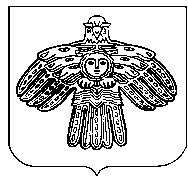 ПОСТАНОВЛЕНИЕ                                           АДМИНИСТРАЦИИ СЕЛЬСКОГО ПОСЕЛЕНИЯ «Ыб»___________________________________________________________________________«ЫБ» СИКТ ОВМÖДЧÖМИНСА  АДМИНИСТРАЦИЯЛÖНШУÖМот 03 сентября 2015 года                                                                       № 09/78    Руководствуясь Федеральным законом от 24.07.2007 № 209-ФЗ «О развитии малого и среднего предпринимательства в Российской Федерации», администрация сельского поселения «Ыб»ПОСТАНОВЛЯЕТ:1.   Утвердить прилагаемые:1.1. Порядок формирования, ведения и опубликования Перечня муниципального имущества, находящегося в собственности муниципального образования сельского поселения «Ыб» и свободного от прав третьих лиц (за исключением имущественных прав субъектов малого и среднего предпринимательства), предназначенного для предоставления во владение и (или) в пользование субъектам малого и среднего предпринимательства и организациям, образующим инфраструктуру поддержки субъектов малого и среднего предпринимательства согласно приложению1.1. 2. Порядок и условия предоставления в аренду имущества, находящегося в собственности муниципального образования сельского поселения «Ыб», включенного в Перечень муниципального имущества, находящегося в собственности муниципального образования сельского поселения «Ыб» и свободного от прав третьих лиц (за исключением имущественных прав субъектов малого и среднего предпринимательства), предназначенного для предоставления во владение и (или) в пользование субъектам малого и среднего предпринимательства и организациям, образующим инфраструктуру поддержки субъектов малого и среднего предпринимательства согласно приложению 2.1.3.  Форму Перечня муниципального имущества, находящегося в собственности муниципального образования сельского поселения «Ыб» и свободного от прав третьих лиц (за исключением имущественных прав субъектов малого и среднего предпринимательства), предназначенного для предоставления во владение и (или) в пользование субъектам малого и среднего предпринимательства и организациям, образующим инфраструктуру поддержки субъектов малого и среднего предпринимательства.2. Контроль за исполнением настоящего постановления оставляю за собой. 3.Настоящее постановление подлежит обнародованию в установленных Уставом сельского поселения «Ыб» местах.Глава сельского поселения «Ыб»                                   Н.В.ФоросенкоПОРЯДОКформирования, ведения и опубликования Перечня муниципального имущества, находящегося в собственности муниципального образования сельского поселения «Ыб» и свободного от прав третьих лиц (за исключением имущественных прав субъектов малого и среднего предпринимательства), предназначенного для предоставления во владение и (или) в пользование субъектам малого и среднего предпринимательства и организациям, образующим инфраструктуру поддержки субъектов малого и среднего предпринимательства1. Перечень муниципального имущества, находящегося в собственности муниципального образования сельского поселения «Ыб» и свободного от прав третьих лиц (за исключением имущественных прав субъектов малого и среднего предпринимательства), предназначенного для предоставления во владение и (или) в пользование субъектам малого и среднего предпринимательства и организациям, образующим инфраструктуру поддержки субъектов малого и среднего предпринимательства (далее - Перечень), формируется администрацией сельского поселения «Ыб» (далее - администрация).2. Перечень формируется в виде информационной базы данных, содержащей реестр объектов, свободных от прав третьих лиц: зданий, строений, сооружений, нежилых помещений, оборудования, машин, транспортных средств, иных механизмов, а также данных о них.        Данными об объектах учета Перечня являются сведения (показатели, характеристики), описывающие эти объекты и позволяющие их идентифицировать (наименование, местонахождение, технические характеристики).Основными критериями формирования Перечня являются:- оказание имущественной поддержки максимальному числу субъектов малого и среднего предпринимательства;- обеспечение максимальной социально-экономической эффективности использования муниципального имущества;- формирование инфраструктуры поддержки субъектов малого и среднего предпринимательства на территории муниципального образования сельского поселения «Яснэг» и обеспечение ее деятельности;- обеспечение доступности имущественной поддержки субъектов малого и среднего предпринимательства;- открытость процедур оказания имущественной поддержки;- имущество, включаемое в Перечень, должно быть собственностью муниципального образования сельского поселения «Ыб»;- имущество, включаемое в Перечень, должно быть свободным от прав третьих лиц (за исключением имущественных прав субъектов малого и среднего предпринимательства).      Разработку Перечня осуществляет администрация.        Вынесение вопроса о включении (исключении) объектов в Перечень на рассмотрение заседания администрации может служить поступление предложений, обращений органов местного самоуправления, юридических лиц, индивидуальных предпринимателей и граждан.         По результатам рассмотрения поступивших предложений, обращений администрация принимает решение о целесообразности (нецелесообразности) включения (исключения) объектов муниципальной собственности в Перечень. После чего администрация готовит:- проект постановления администрации о внесении изменений и (или) дополнений в Перечень и направляет его на рассмотрение главе сельского поселения «Ыб»;- мотивированный отказ лицу, подавшему предложение, обращение.         Перечень и изменения к нему (как в части включения дополнительных объектов, так и в части исключения объектов) утверждаются постановлением администрации.         3. Муниципальное имущество, находящееся в собственности муниципального образования сельского поселения «Ыб» и включенное в Перечень, может быть использовано только в целях предоставления его во владение и (или) в пользование субъектам малого и среднего предпринимательства и организациям, образующим инфраструктуру поддержки субъектов малого и среднего предпринимательства.         4. Запрещаются продажа переданного субъектам малого и среднего предпринимательства и организациям, образующим инфраструктуру поддержки субъектов малого и среднего предпринимательства, имущества, переуступка прав пользования им, передача прав пользования им в залог и внесение прав пользования таким имуществом в уставный капитал любых других субъектов хозяйственной деятельности.         5. Муниципальное имущество, включенное в Перечень, не подлежит отчуждению в частную собственность, в том числе в собственность субъектов малого и среднего предпринимательства, арендующих это имущество.         6. Ведение Перечня, контроль за целевым использованием муниципального имущества, включенного в Перечень, осуществляется администрацией.         7. В случае использования муниципального имущества, включенного в Перечень, не по целевому назначению Комитет вправе обратиться в суд с требованием о прекращении прав владения и (или) пользования субъектами малого и среднего предпринимательства или организациями, образующими инфраструктуру поддержки субъектов малого и среднего предпринимательства.         8. Перечень подлежит обязательному обнародованию в установленных уставом муниципального образования сельского поселения «Ыб» местах.ПОРЯДОК И УСЛОВИЯпредоставления в аренду имущества, находящегося в собственности муниципального образования сельского поселения «Ыб», включенного в Перечень муниципального имущества, находящегося в собственности муниципального образования сельского поселения «Ыб»  и свободного от прав третьих лиц (за исключением имущественных прав субъектов малого и среднего предпринимательства), предназначенного для предоставления во владение и (или) в пользование субъектам малого и среднего предпринимательства и организациям, образующим инфраструктуру поддержки субъектов малого и среднего предпринимательства          1. Арендаторами имущества, включенного в Перечень муниципального имущества, находящегося в собственности муниципального образования сельского поселения «Ыб»  и свободного от прав третьих лиц (за исключением имущественных прав субъектов малого и среднего предпринимательства), предназначенного для предоставления во владение и (или) в пользование субъектам малого и среднего предпринимательства и организациям, образующим инфраструктуру поддержки субъектов малого и среднего предпринимательства (далее - Перечень), могут быть:         а) субъекты малого и среднего предпринимательства, отвечающие критериям отнесения к числу субъектов малого и среднего предпринимательства в соответствии с Федеральным законом от 24.07.2007     № 209-ФЗ «О развитии  малого и среднего предпринимательства в Российской Федерации»;б) организации, образующие инфраструктуру поддержки малого и среднего предпринимательства и осуществляющие деятельность в соответствии Федеральным законом от 24.07.2007  № 209-ФЗ «О развитии  малого и среднего предпринимательства в Российской Федерации».         2. Имущество, включенное в Перечень, предоставляется в аренду в соответствии с Федеральным законом от  26.07.2006 № 135-ФЗ «О защите конкуренции».          3. Размер арендной платы устанавливается в соответствии с Федеральным законом от 29.07.1998 № 135-ФЗ «Об оценочной деятельности в Российской Федерации», решением Совета сельского поселения «Ыб» от 21.03.2008 №20/03-2-116 «Об утверждении форм расчета величины годовой арендной платы за пользование муниципальным имуществом муниципального образования сельского поселения «Ыб» и установлении базовой стоимости строительства одного квадратного метра нежилого помещения на территории  муниципального образования сельского поселения «Ыб».ФОРМАПеречня муниципального имущества, находящегося в собственности муниципального образования сельского поселения «Ыб» и свободного от прав третьих лиц (за исключением имущественных прав субъектов малого и среднего предпринимательства), предназначенного для предоставления во владение и (или) в пользование субъектам малого и среднего предпринимательства и организациям, образующим инфраструктуру поддержки субъектов малого и среднего предпринимательстваО порядке формирования, ведения и опубликования Перечня муниципального имущества, находящегося в собственности муниципального образования сельского поселения «Ыб» и свободного от прав третьих лиц (за исключением имущественных прав субъектов малого и среднего предпринимательства), предназначенного для предоставления во владение и (или) в пользование субъектам малого и среднего предпринимательства и организациям, образующим инфраструктуру поддержки субъектов малого и среднего предпринимательства, порядке и условиях предоставления в аренду включенного в указанный Перечень имуществаПриложение 1к постановлению администрации сельского поселения «Ыб»  от 03.09.2015 №09/78Приложение 2к постановлению администрации сельского поселения «Ыб» от 03.09.2015 №09/78Приложение 3к постановлению администрации сельского поселения «Ыб» от 03.09.2015 №09/78№п/пАдрес объектаТип здания, помещенияПлощадьТехнические характеристики (для машин,  оборудования, транспортных средств, иных механизмов)